Додаток 2до рішення виконавчого комітету міської ради  від 12.12.2023 року №360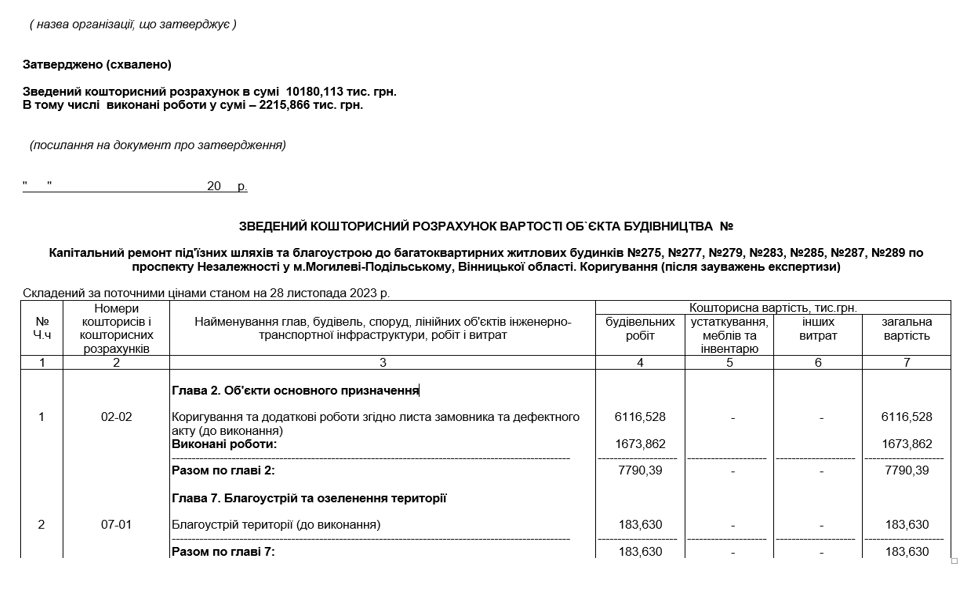 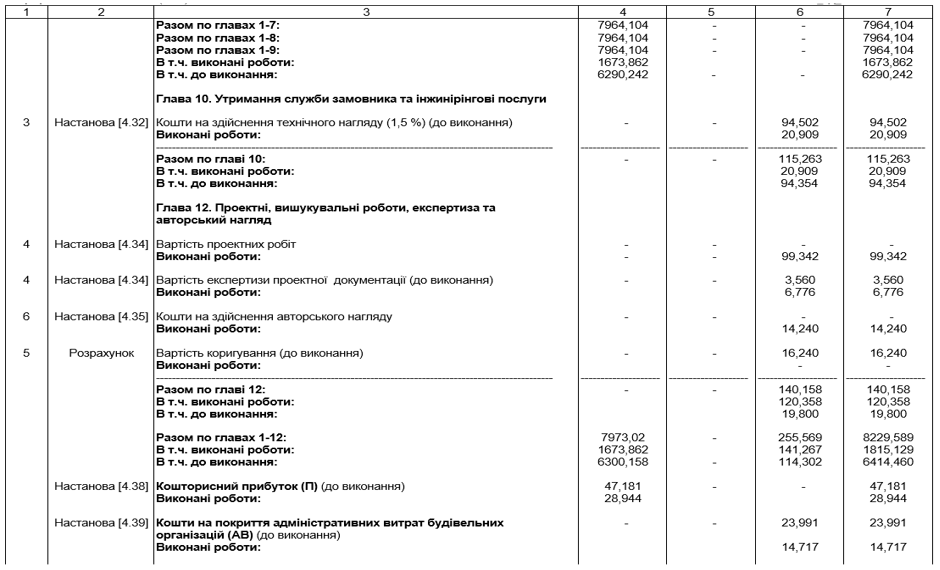 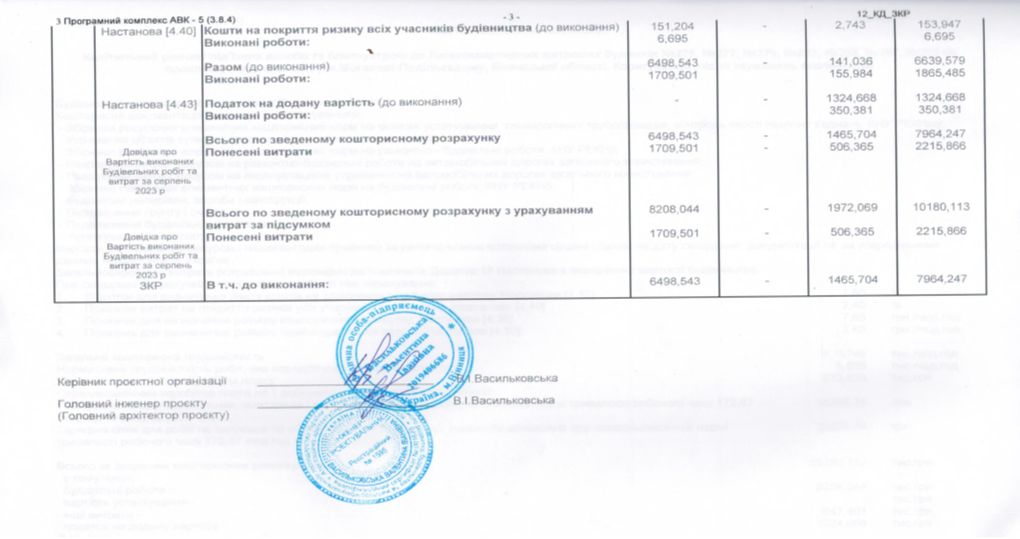 Перший заступник міського голови                                                                             Петро БЕЗМЕЩУК